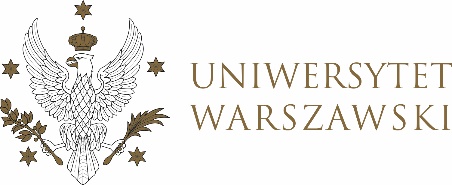 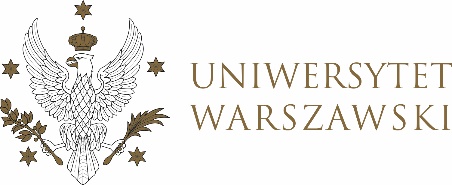 UCHWAŁA NR 18/2021RADY DYDAKTYCZNEJ DLA KIERUNKÓW STUDIÓW EUROPEISTYKA, EUROPEISTYKA – STUDIA EUROPEJSKIEz dnia 16 grudnia 2021 r.w sprawie propozycji zmian w programie studiów na kierunku
europeistyka, I stopieńNa podstawie § 68 ust. 2 Statutu Uniwersytetu Warszawskiego (Monitor UW 
z 2019 r. poz. 190) oraz § 2 wytycznych dotyczących zasad odbywania i zaliczania praktyk zawodowych na Uniwersytecie Warszawskim stanowiące załącznik do uchwały nr 12 Uniwersyteckiej Rady ds. Kształcenia z dnia 10 lipca 2020 r. (Dziennik UW URK 
z 2020 r. poz. 12)  Rada Dydaktyczna postanawia, co następuje:§ 1	Rada Dydaktyczna proponuje zmiany w programie studiów na kierunku studiów europeistyka, I stopień zgodnie z Załącznikiem nr 1 do uchwały.§ 2Uchwała wchodzi w życie z dniem podjęcia.Przewodnicząca Rady Dydaktycznej: J. Miecznikowska Załącznik nr 1z dnia 16 grudnia 2021  r. do uchwały nr 18/2021 Rady Dydaktycznej dla kierunkówEuropeistyka, Europeistyka – studia europejskieWNIOSEK O ZMIANY W PROGRAMIE STUDIÓWEuropeistyka pierwszego stopniaZMIANY W PROGRAMIE STUDIÓWZMIANY W PROGRAMIE STUDIÓWZMIANY W PROGRAMIE STUDIÓWLP. DOTYCHCZASOWY ELEMENT PROGRAMUPROPONOWANA ZMIANA1Przedmiot ‘Dzieje kultury europejskiej”, I semestr, 30 godzin konwersatorium, 3 ECTSZmiana dyscyplin naukowych przypisanych do przedmiotu z historii na historię, nauki o sztuce, nauki o kulturze i religii2Przedmiot ‘Przedmiot humanistyczny do wyboru’, V semestr, 30 godzin, konwersatorium, 3 ECTSZmiana dyscyplin naukowych przypisanych do przedmiotu z nauki o sztuce i nauki o kulturze i religii na historię, nauki o sztuce, nauki o kulturze i religii3‘Przedmiot humanistyczny do wyboru’ semestr V, konwersatorium, 30 godzin, 3 ECTS) przenieść na semestr VIPrzedmiot ‘Polityka zagraniczna Polski’, VI semestr, wykład, 30 godzin, 4 ECTS przenieść na semestr V1 ECTS przedmiotu ogólnouniwersyteckiego 15 godzin przenieść z semestru V na VI Zamiana miejscami dwóch przedmiotów.Zrównoważenie powyższej zmiany punktów ECTSLP.UZASADNIENIE PROPONOWANYCH ZMIANnależy uzasadnić każdą zmianę zaproponowaną w tabeli powyżej1Korekta dyscyplin przypisanych do przedmiotów. Pozwoli na bardziej elastyczne dobieranie kadry do jego prowadzenia. Np. zajęcia mógłby poprowadzić historyk sztuki. Proponowane dyscypliny nie zmieniają humanistycznego wymiaru przedmiotu.2Korekta dyscyplin przypisanych do przedmiotów. Pozwoli na bardziej elastyczne dobieranie kadry do jego prowadzenia. Proponowane dyscypliny nie zmieniają humanistycznego wymiaru przedmiotu.3Zamiana miejscami dwóch przedmiotów w programie trzeciego roku i korekta punktów ECTS przedmiotów ogólnouniwersyteckich w celu zrównoważenia punktów ECTS w piątym i szóstym semestrze.Zmiana spowoduje, że w ostatnim semestrze studiów nie będzie egzaminów w sesji i egzaminy dyplomowe będzie można przeprowadzać wcześniej.